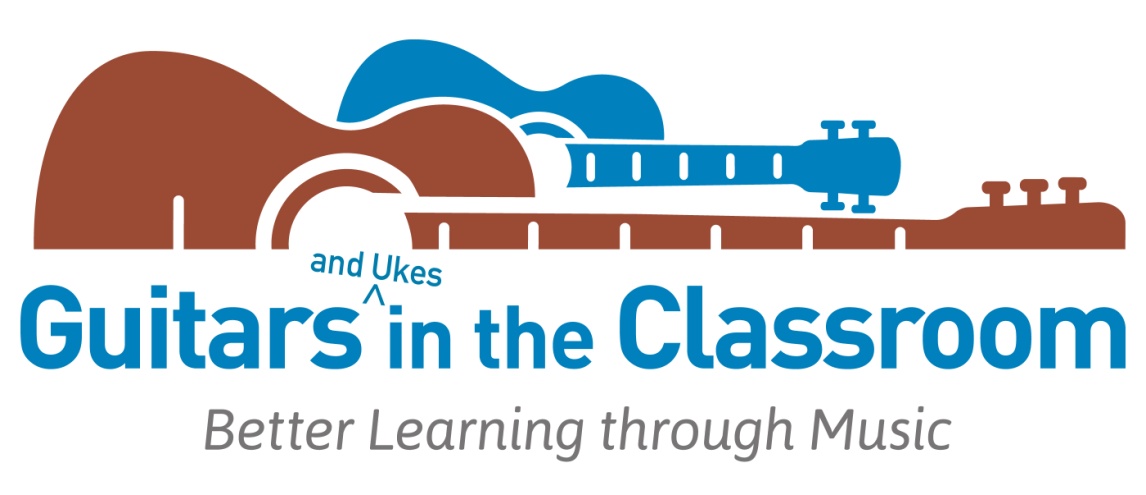 Guitars in the Classroom recognizes and celebratesfor completing and succeeding in meeting the training goals of ourLevel I Professional Development Workshop for Music Educators in music integration with ukuleles and songs for learning. Thank you for your creative participation.Congratulations!                      __________________________________          _________________Course Instructor                                                                                                  Date